2018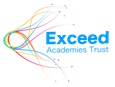 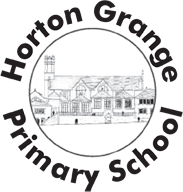            KS2 SATs Results, KS1 Teacher Assessments, KS1 Phonic Screening Results and Early Years Foundation Stage Profile ResultsKS2 SATs ResultsProgress Measures KS1-KS2KS2 Average Scaled Score ResultsKS1 Teacher AssessmentsTeacher assessments were moderated and quality assured by the local authority moderators.KS1 Phonics Screening ResultsEYFSP Results       KS2 Test Results        KS2 Test Results        KS2 Test Results        KS2 Test Results        KS2 Test Results        KS2 Test Results        KS2 Test Results        KS2 Test Results                                 Percentage at each level                                Percentage at each level                                Percentage at each level                                Percentage at each level                                Percentage at each level                                Percentage at each level201820182018201720172017Working at the Expected LevelWorking above National Average Scaled ScoreWorking at Greater Depth within the Expected StandardWorking at the Expected LevelWorking above National Average Scaled ScoreWorking at Greater Depth within the Expected StandardReadingSchool937041917541ReadingNational75-2871-25WritingSchool89-2191-16WritingNational78-2076-18MathsSchool917339968235MathsNational76-2475-23GPaSSchool937768988652GPaSNational78-3477-31Reading, writing and maths combinedSchool87-1184-11Reading, writing and maths combinedNational64-1061-9Subject2018Progress Score2018 Confidence intervalsProvisionalPercentileProvisional2017Progress ScoreConfidence intervals2017PercentileReading5.44.1-6.7Well above average5.94.6-7.2Top 10%(Well above average)Writing2.71.5 – 3.9Well above average3.42.1-4.7Top 10%(Well above average)Maths5.34.1 - 6.5Well above average5.44.2-6.6Top 10 %(Well above average)Subject2018School2018National2017School2017NationalReading109105108104Maths108104108104GPaS111106111106KS1 Teacher AssessmentsKS1 Teacher AssessmentsKS1 Teacher AssessmentsKS1 Teacher AssessmentsKS1 Teacher AssessmentsKS1 Teacher AssessmentsPercentage at each levelPercentage at each levelPercentage at each levelPercentage at each level2018201820172017Working at the Expected StandardWorking at Greater Depth within the Expected StandardWorking at the Expected StandardWorking at Greater Depth within the Expected StandardReadingSchool6811687ReadingNational75267625WritingSchool689678WritingNational70166916MathsSchool699696MathsNational76227521KS1 Phonics ScreeningKS1 Phonics ScreeningKS1 Phonics ScreeningKS1 Phonics ScreeningPercentage of children achieving pass mark and abovePercentage of children achieving pass mark and abovePercentage of children achieving pass mark and above20182017Year 1 PhonicsSchool8280Year 1 PhonicsNational8281Year 2 PhonicsSchool8873Year 2 PhonicsNational9492EYFSP ResultsEYFSP ResultsEYFSP ResultsEYFSP ResultsEYFSP ResultsEYFSP ResultsEYFSP ResultsEYFSP ResultsEYFSP ResultsEYFSP ResultsPercentage of children achieving expected level in each learning areaPercentage of children achieving expected level in each learning areaPercentage of children achieving expected level in each learning areaPercentage of children achieving expected level in each learning areaPercentage of children achieving expected level in each learning areaPercentage of children achieving expected level in each learning areaPercentage of children achieving expected level in each learning areaPercentage of children achieving expected level in each learning areaCommunication and LanguagePhysical DevelopmentPersonal, Social, Emotional DevelopmentLiteracyMathsUnderstanding the WorldExpressive Arts and DesignGood Level of Development2018School71937251526984512018National--------2017School72767245456567452017National8288857378848770